Wonnwitz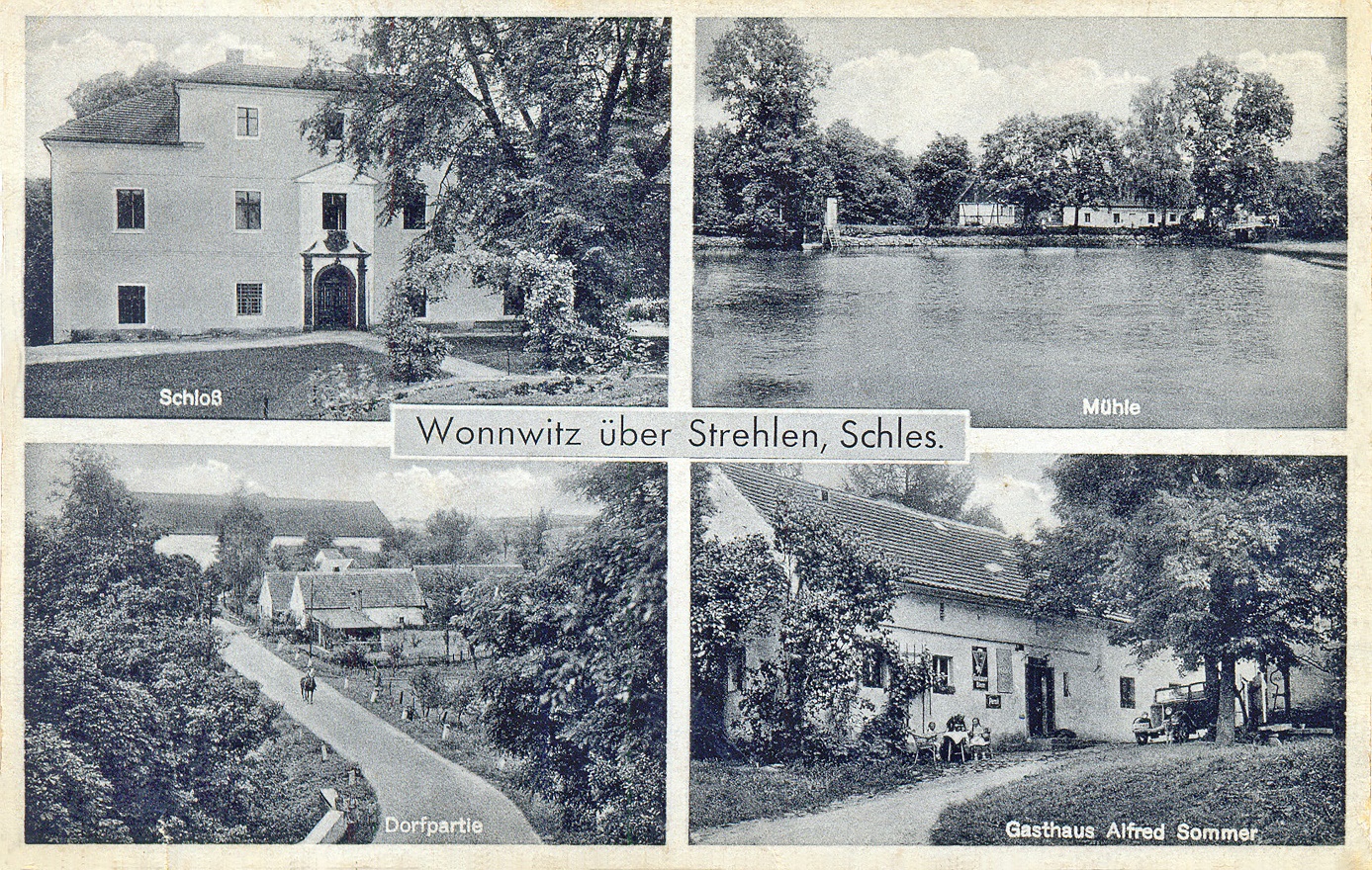 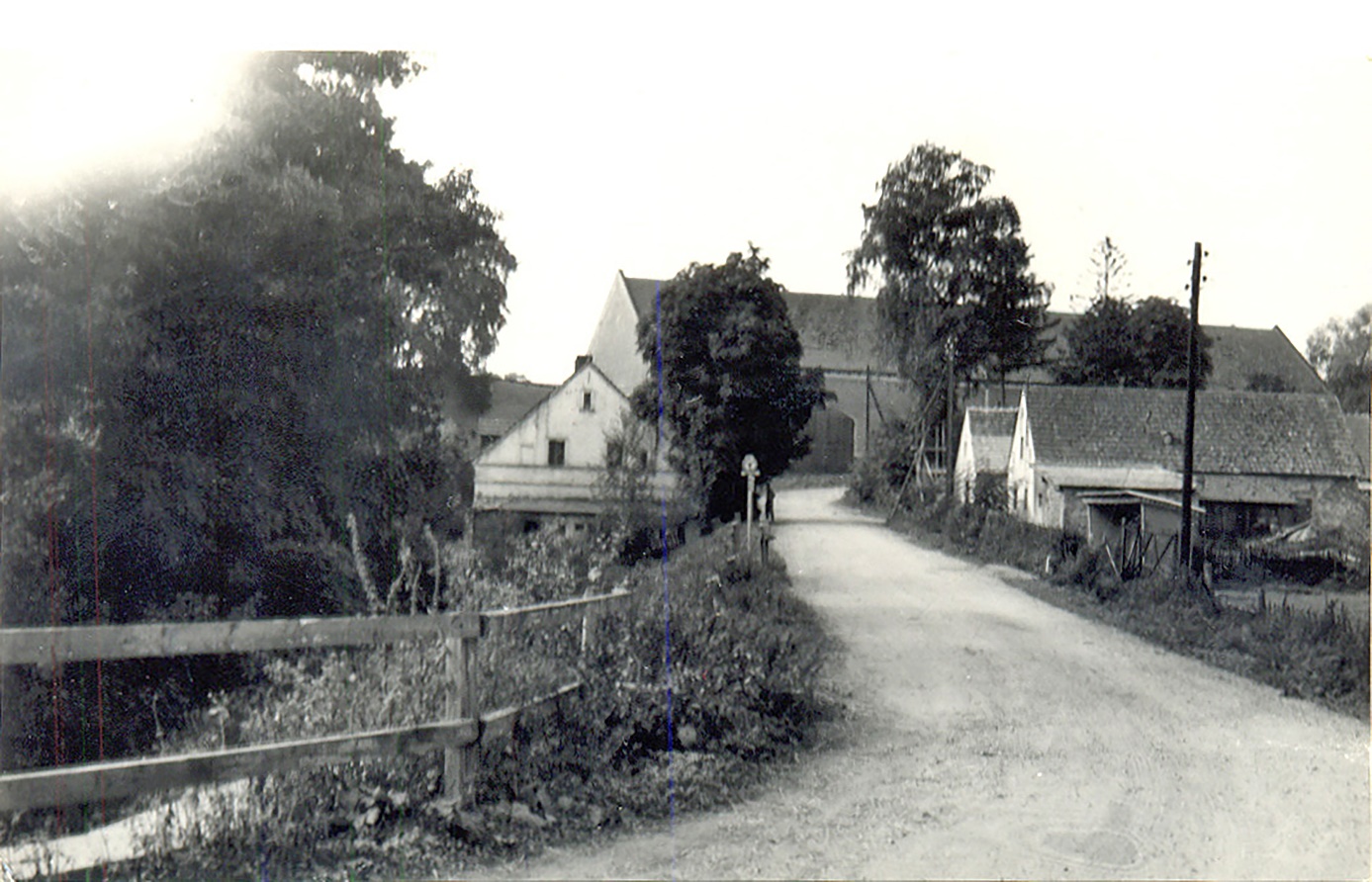 Blick in Richtung auf das Herrengut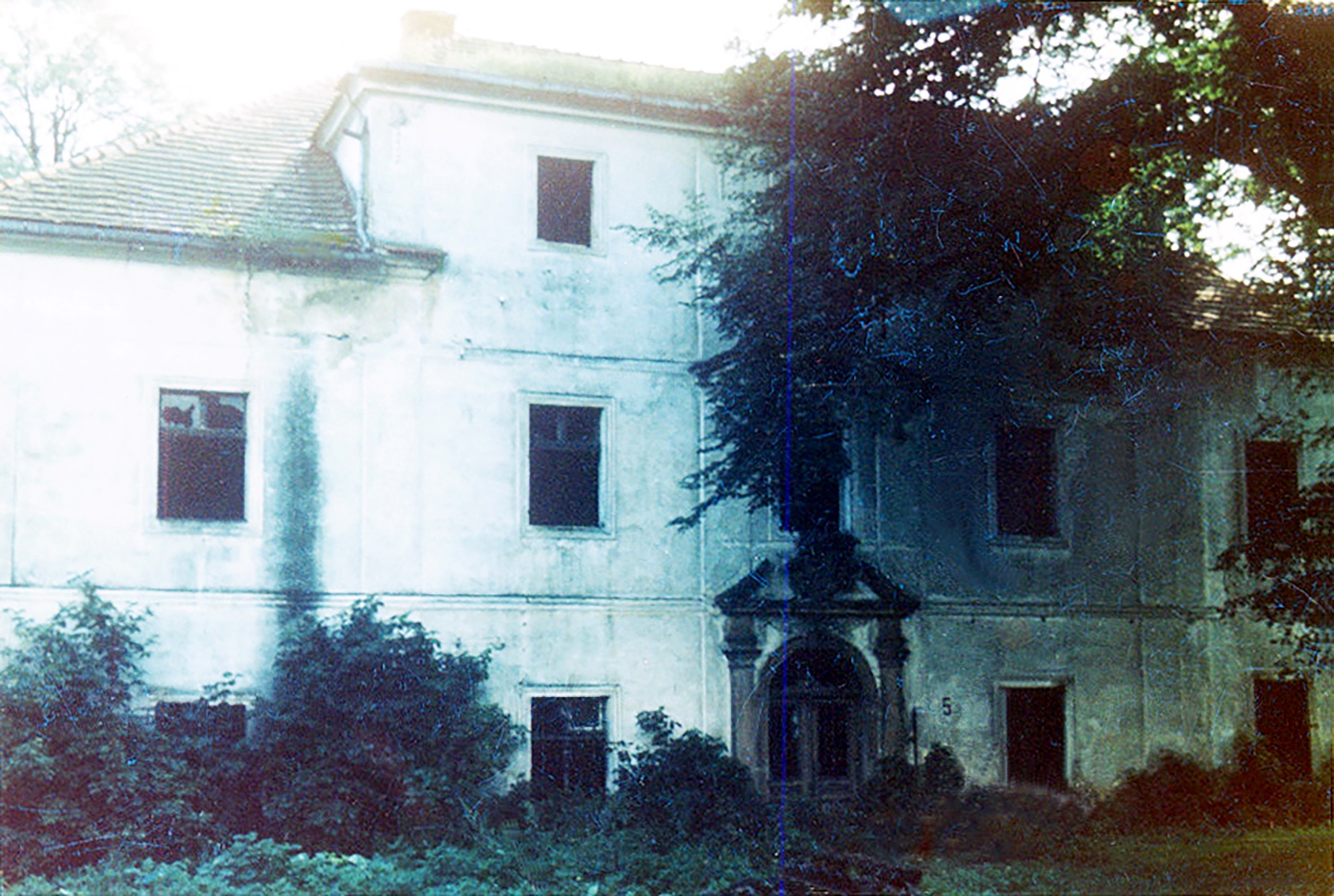 Das Schloß/Herrenhaus nach dem Krieg 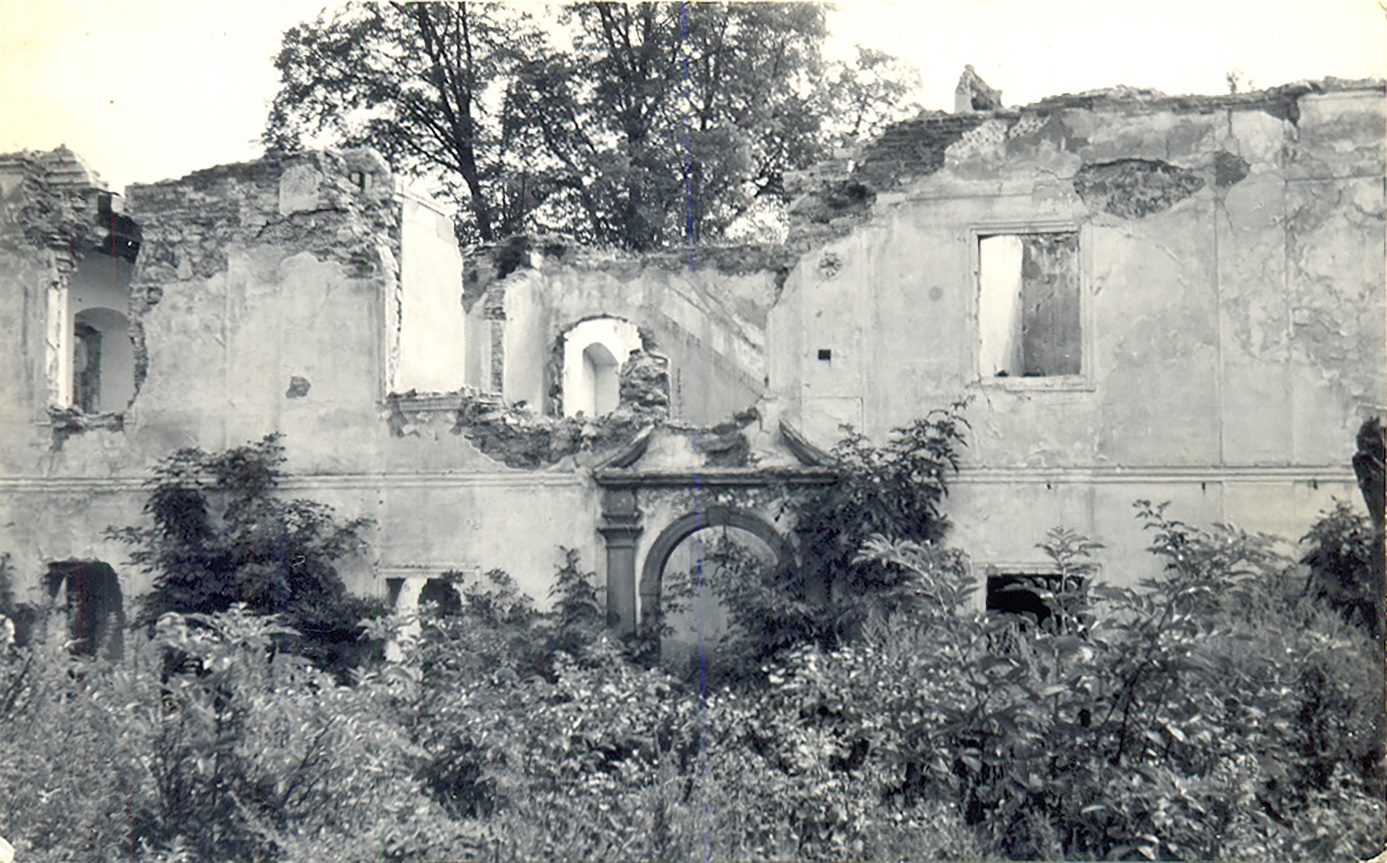 Das Schloß/Herrenhaus in polnischer Zeit 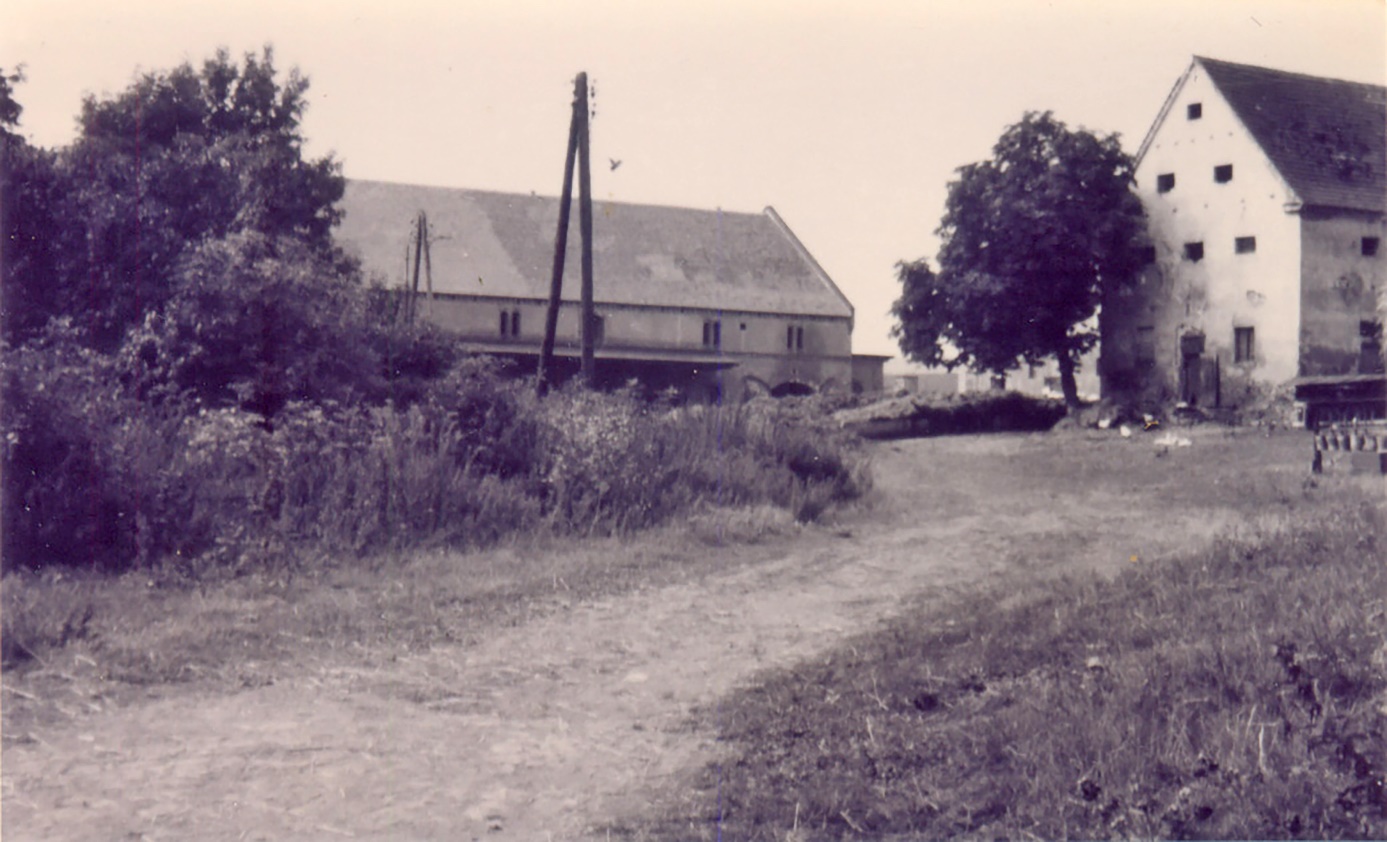 Gutsgebäude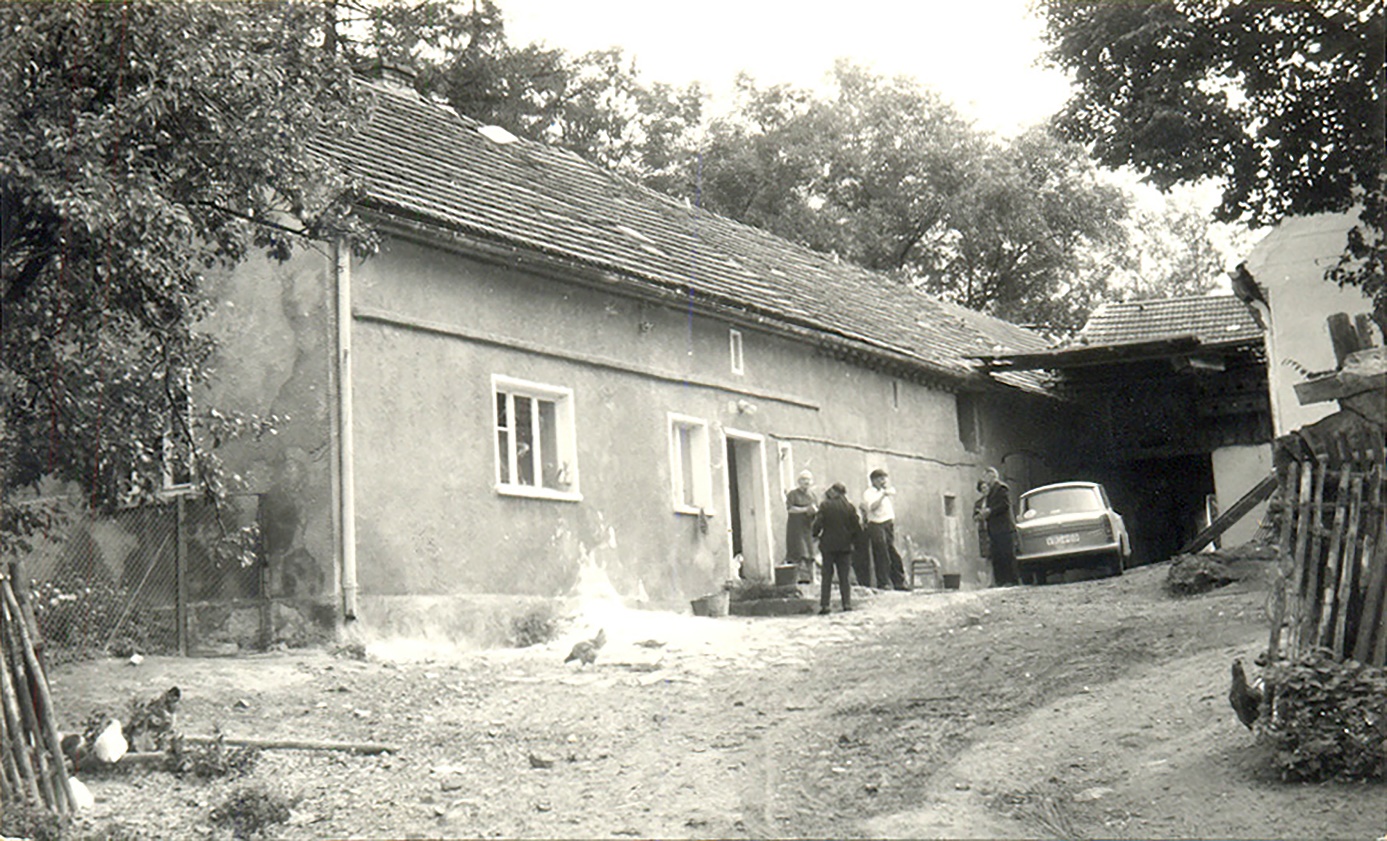 Gastwirtschaft Sommer